MultiQuickConnect – Auf Knopfdruck Deckenelemente schnell und sicher verbindenDer MultiQuickConnect von Lindner hat sich als sichere, formschlüssige Schnellsteckverbindung von Heiz- und Kühldeckenelementen und den dazugehörigen hydraulischen Komponenten bewährt. Dabei benötigt der MultiQuickConnect – kurz MQC genannt – keine Haltekrallen, die die Rohroberflächen beschädigen könnten. Zwei O-Ringe sorgen für sichere Dichtebenen und festen Halt. Selbst bei hohen Druckschwankungen wird so ein Verrutschen der Anschlüsse verhindert.Um den Anschluss noch einfacher und benutzerfreundlicher zu gestalten, wird der MQC ständig weiterentwickelt und den unterschiedlichen Deckensystemen angepasst. Per Knopfdruck lassen sich der Steckverbinder und die Heiz- und Kühlregister ohne großen Aufwand verbinden und auch wieder lösen. Mit nur wenigen Handgriffen – ganz ohne zusätzliches Werkzeug – wird eine schnelle Montage sowie Demontage garantiert. Zur Sicherheit gibt der Verbinder bei korrekter Installation sowohl eine haptische als auch akustische Rückmeldung: in Form von sichtbar und fühlbar heraustretenden grünen Signalscheiben und einem entsprechenden Klickgeräusch.Der Verbinder rastet mechanisch sowohl in Edelstahl- als auch in Kupferrohre ein und ist somit vielseitig einsetzbar. Erhältlich ist der MultiQuickConnect neben der geraden Version nun auch in einer platzsparenden 90° Ausführung, welche beispielsweise bei Lamellendecken Einsatz findet.Ein kurzes Video dazu finden Sie auch hier: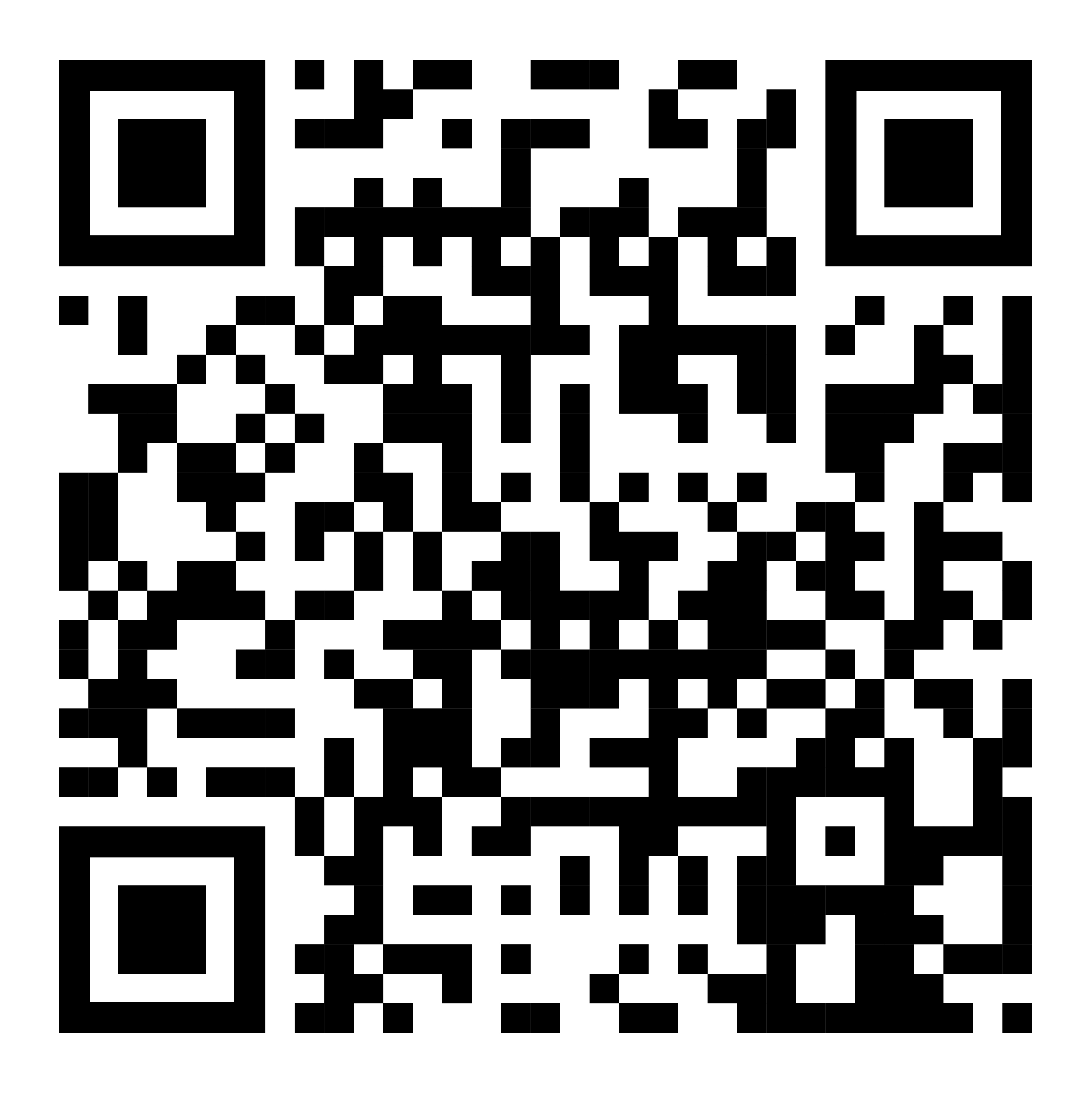 Das Wichtigste auf einen Blick:- Wieder lösbare Steckverbindung- Schneller und sicherer Anschluss- Klickgeräusch bei korrekter Montage- Grüne Signalscheiben geben optische und haptische Rückmeldung- Erhältlich in gerader oder Winkelausführung- Geprüftes System inklusive Heiz-/KühlregisterLindner bietet darüber hinaus ein umfangreiches Sortiment an hydraulischen Komponenten, die das Gesamtpaket von Plafotherm® Heiz- und Kühldecken perfekt abrunden – gemäß dem Motto „Alles aus einer Hand“.Bildmaterial:Lindner_hkt_mqc_01_02.jpgVisualisierung © Lindner GroupLindner_img_de_micronova_20.JPG© www.Lindner-Group.comDie Lindner Group ist Europas führender Spezialist in den Bereichen Innenausbau, Fassaden und Isoliertechnik. Das Familienunternehmen verfügt über mehr als 50 Jahre Erfahrung im „Bauen mit neuen Lösungen“, der Entwicklung und Ausführung von individuellen und fortschrittlichen Projektlösungen, die Mehr.Wert bieten. Mit weltweit gut 7.100 Mitarbeitern betreibt Lindner vom bayerischen Arnstorf aus Produktionsstätten und Tochtergesellschaften in mehr als 20 Ländern.Mehr Informationen zu Lindner finden Sie unter: 
www.Lindner-Group.comBei Veröffentlichung bitten wir um Zusendung eines Belegexemplars.Kontakt für Presse- und Leseranfragen:Lindner GroupVertriebsstrategie und MarketingChristina RiegerBahnhofstraße 2994424 ArnstorfTelefon: +49 8723 20-3148Christina.Rieger@Lindner-Group.com